Téma: Rekreačná chata- opis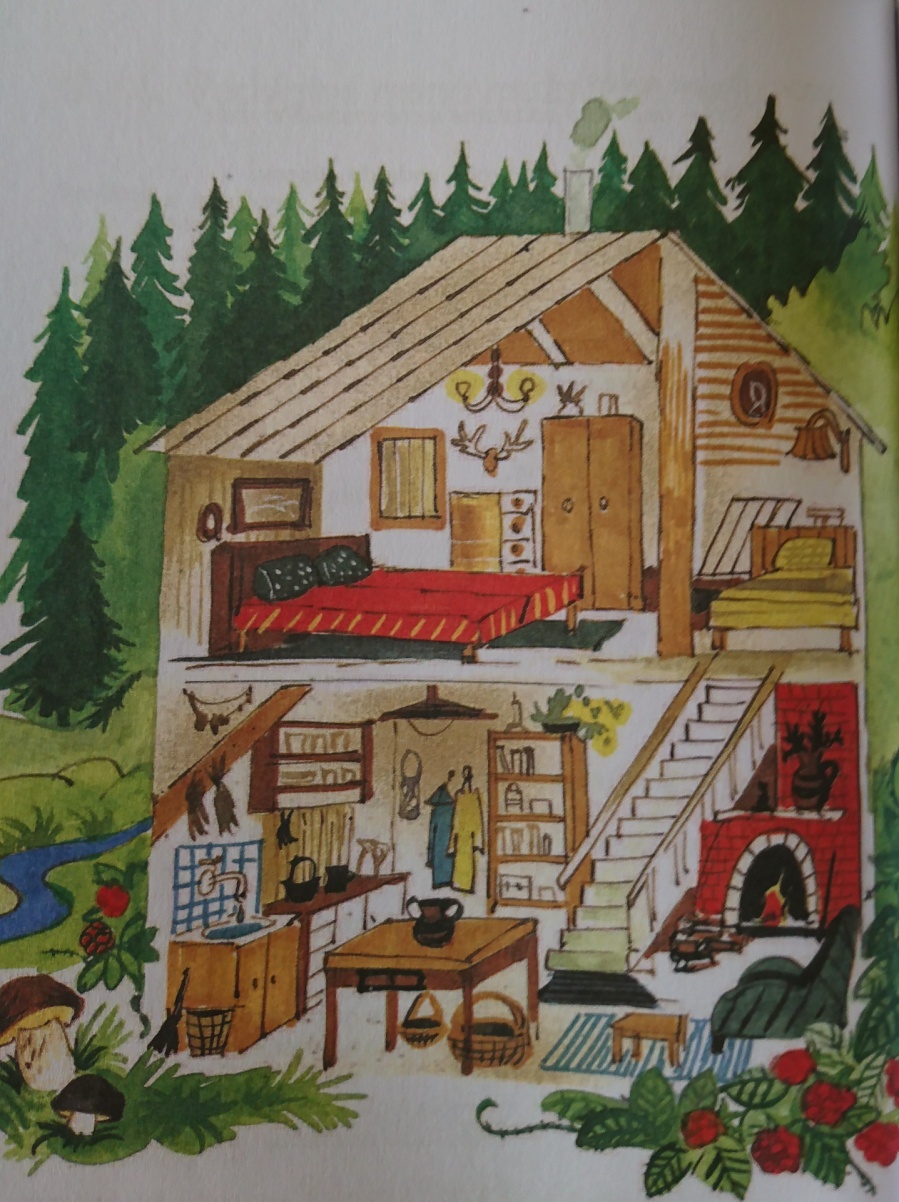 ÚLOHA: Opíš chatu podľa osnovy. Pozri si obrázok vyššie. OSNOVAÚvod: Čo je na obrázku?Čo je v okolí chaty?Hlavná časť:Čo je v chate na prízemí?Čo je v chate na poschodí?Záver:Čo robia ľudia v chate?Prečo ľudia navštevujú chaty?V odpovediach použi slová a slovné spojenia: les, potok, ihličnaté stromy, zelená príroda, kuchyňa, kuchynský stôl, kozub, spálne, postele, skriňa, oddychujú, odpočívajú, zbierajú lesné plody- maliny, huby...__________________________________________________________________________________________________________________________________________________________________________________________________________________________________________________________________________________________________________________________________________________________________________________________________________________________________________________________________________________________________________________________________________________________________________________________________________________________________________________________________________________________________________________________________________________________________